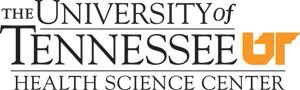 2019-2020 Verification 5 Worksheet (Dependent)Your 2019-2020 Free Application for Federal Student Aid (FAFSA) was selected for review in a process called verification. The law says that before awarding Federal Student Aid, we may ask you to confirm the information you reported on your FAFSA. To verify that you provided the correct information, the financial aid administrator at your school will compare your FAFSA with the information on this worksheet and with any other required documents. If there are differences, your FAFSA information may need to be corrected. You must complete and sign this worksheet, attach any required documents, and submit this form and other required documents to the financial aid administrator at your school. Your school may ask for additional information. If you have questions about verification, contact your financial aid administrator as soon as possible so that your financial aid will not be delayed.STUDENT INFORMATIONStudent Name: ____________________________________________	UTHSC ID 885__________________________________College/Program: _____________________________________________Number of Household Members and Number in College(Dependent Student)Number of Household Members: List below the people in the parents’ household. Include:The student.The parents (including a stepparent) even if the student doesn’t live with the parents.The parents’ other children if the parents will provide more than half of the children’s support from July 1, 2019, through June 30, 2020, or if the other children would be required to provide parental information if they were completing a FAFSA for 2019-2020. Include children who meet either of these standards, even if a child does not live with the parents.Other people if they now live with the parents and the parents provide more than half of the other person’s support, and will continue to provide more than half of that person’s support through June 30, 2020.Number in College: Include in the space below information about any household member who is, or will be, enrolled at least half time in a degree, diploma, or certificate program at an eligible postsecondary educational institution any time between July 1, 2019, and June 30, 2020, and include the name of the college. If more space is needed, provide a separate page with the student’s name and ID number at the top. Note:  We may require additional documentation if we have reason to believe that the information regarding the household members enrolled in eligible postsecondary educational institution is inaccurateStudent Name: ____________________________________________	UTHSC ID 885__________________________________Verification of 2017 Income Information for Student Tax FilersImportant Note: The instructions below apply to the student. Instructions: Complete this section if the student filed or will file a 2017 IRS Income Tax Return(s). The best way to verify income is by using the IRS Data Retrieval Tool (IRS DRT) that is part of FAFSA on the Web at FAFSA.gov. In most cases, no further documentation is needed to verify 2017 income information that was transferred into the student’s FAFSA using the IRS DRT if that information was not changed by the FAFSA filer.Check the box that applies:______The student has used the IRS DRT in FAFSA on the Web to transfer 2017 IRS Income Tax Return information into the student’s FAFSA. ______The student has not yet used the IRS DRT in FAFSA on the Web, but will use the tool to transfer 2017 IRS Income Tax Return information into the student’s FAFSA.______The student is unable or chooses not to use the IRS DRT in FAFSA on the Web, and instead will provide the school with a 2017 IRS Tax Return Transcript(s).A 2017 IRS Income Tax Return signed copy is an acceptable documentation that the tax filer submitted to the IRS.  A 2017 IRS Tax Return Transcript may be obtained through:Get Transcript by MAIL – Go to www.irs.gov, under the Tools heading, click "Get a tax transcript.” Click “Get Transcript by MAIL.” Make sure to request the “IRS Tax Return Transcript” and NOT the “IRS Tax Account Transcript.”  The transcript is generally received within 10 business days from the IRS’s receipt of the online request.Get Transcript ONLINE–Go to www.irs.gov, under the Tools heading, click "Get a tax transcript. “Click “Get Transcript ONLINE.” Make sure to request the “IRS Tax Return Transcript” and NOT the “IRS Tax Account Transcript.” To use the Get Transcript Online tool, the user must have (1) access to a valid email address, (2) a text-enabled mobile phone (pay-as-you-go plans cannot be used) in the user’s name, and (3) specific financial account numbers (such as a credit card number or an account number for a home mortgage or auto loan).The transcript displays online upon successful completion of the IRS’s two - step authentication.Automated Telephone Request – 1-800-908-9946. Transcript is generally received within 10 business days from the IRS’s receipt of the telephone request.Paper Request Form– IRS Form 4506T-EZ or IRS Form 4506-T. The transcript is generally received within 10 business days from the IRS’s receipt of the paper request form.__________ Check here if a 2017 IRS Tax Return (s) is provided.__________ Check here if a 2017 IRS Tax Return Transcript(s) will be provided later. If you DID NOT file a 2017 IRS Tax Return, please complete the Verification of 2017 Income Information for Student Nontax Filers Section.Verification of 2017 Income Information for Parent Tax FilersImportant Note: The instructions below apply to each parent included in the household. Notify the financial aid office if the parents filed separate IRS Income Tax Returns for 2017 or had a change in marital status after December 31, 2017.Instructions: Complete this section if the parents filed or will file a 2017 IRS income tax return(s). The best way to verify income is by using the IRS Data Retrieval Tool (IRS DRT) that is part of FAFSA on the Web at FAFSA.gov. In most cases, no further documentation is needed to verify 2017 Income Information that was transferred into the student’s FAFSA using the IRS DRT if that information was not changed by the FAFSA filer.Check the box that applies:_____The student has used the IRS DRT in FAFSA on the Web to transfer 2017 IRS income tax return information into the student’s FAFSA. _____The student has not yet used the IRS DRT in FAFSA on the Web, but will use the tool to transfer 2017 IRS Income Tax Return information into the student’s FAFSA._____The student is unable or chooses not to use the IRS DRT in FAFSA on the Web, and instead will provide the school with a 2017 IRS Tax Return Transcript(s).	A 2017 IRS Income Tax Return signed copy is an acceptable documentation that the tax filer submitted to the IRS.  A 2017 IRS Tax Return Transcript may be obtained through:Get Transcript by MAIL – Go to www.irs.gov, under the Tools heading, click "Get a tax transcript.” Click “Get Transcript by MAIL.” Make sure to request the “IRS Tax Return Transcript” and NOT the “IRS Tax Account Transcript.”  The transcript is generally received within 10 business days from the IRS’s receipt of the online request.Get Transcript ONLINE–Go to www.irs.gov, under the Tools heading, click "Get a tax transcript. “Click “Get Transcript ONLINE.” Make sure to request the “IRS Tax Return Transcript” and NOT the “IRS Tax Account Transcript.” To use the Get Transcript Online tool, the user must have (1) access to a valid email address, (2) a text-enabled mobile phone (pay-as-you-go plans cannot be used) in the user’s name, and (3) specific financial account numbers (such as a credit card number or an account number for a home mortgage or auto loan).The transcript displays online upon successful completion of the IRS’s two - step authentication.Automated Telephone Request – 1-800-908-9946. Transcript is generally received within 10 business days from the IRS’s receipt of the telephone request.Paper Request Form– IRS Form 4506T-EZ or IRS Form 4506-T. The transcript is generally received within 10 business days from the IRS’s receipt of the paper request form.If the student’s parent(s) filed a separate 2017 IRS Income Tax Returns, the IRS DRT cannot be used and a 2017 IRS Tax Return Transcript (s) must be provided for each.______Check here if a 2017 IRS Tax Return(s) is provided._____ Check here if a 2017 IRS Tax Return Transcript(s) will be provided later.If you DID NOT file a 2017 IRS Tax Return, please complete the Verification of 2017 Income Information for Parents Nontax Filers Section.Student Name: ____________________________________________	UTHSC ID 885__________________________________Verification of 2017 Income Information for Student Nontax FilersThe instructions and certifications below apply to the student. Complete this section if the student will not file and are not required to file a 2017 Income Tax Return with the IRS.Provide documentation from the IRS or other relevant tax authority dated on or after October 1, 2019 that indicates a 2017 Income Tax Return was not filed with the IRS or other relevant tax authority.____ Check here if confirmation of non-filing is not required.Note:  A dependent student who is a nontax filer is excluded from the verification requirement to provide confirmation of the dependent student’s nonflying status from the IRS or other relevant tax authority.Verification of 2017 Income Information for Parents Nontax FilersThe instructions and certifications below apply to each parent included in the household.Complete this section if the parents will not file and are not required to file a 2017 Income Tax Return with the IRS.Check the box that applies:________Neither parent was employed, and neither had income earned from work in 2017.________ One or both parents were employed in 2017 and have listed below the names of all employers, the amount earned from each employer in 2017, and whether an IRS W-2 form or an equivalent document is provided. [Provide copies of all 2017 IRS W-2 forms issued to the parents by their employers]. List every employer even if the employer did not issue an IRS W-2 form.If more space is needed, provide a separate page with the student’s name and ID number at the top. Documentation the institution may accept:A signed statement certifying that the individual—Attempted to obtain the verification of nonflying (VNF) from the IRS or other tax authorities and was unable to obtain the required documentation; andHas not filed and is not required to file a 2017 income tax return, and a listing of the sources of any 2017 income earned by the individual from work and the amount of income from each source; and A copy of IRS Form W–2, or an equivalent document, for each source 2017 employment income received by the individual.Verification of 2017 Income Information for Individuals with Unusual CircumstancesIndividuals Granted a Filing Extension by the IRSAn individual who is required to file a 2017 IRS income tax return and has been granted a filing extension by the IRS beyond the automatic six-month extension for tax year 2017 must provide:Attempted to obtain the VNF from the IRS or other tax authorities and was unable to obtain the required documentation; andHas not filed a 2017 income tax return and list the sources of any 2017 income, and the amount of income from each source.Student Name: ____________________________________________	UTHSC ID 885__________________________________If self-employed, the signed statement must also include the amount of AGI and U.S. income tax paid for the applicable tax year;A copy of IRS Form 4868, ‘‘Application for Automatic Extension of Time to File U.S. IndividualIncome Tax Return,’’ that was filed with the IRS for tax year 2017;A copy of the IRS's approval of an extension beyond the automatic six-month extension for tax year 2017;Verification of Non-filing Letter (confirmation that the tax return has not yet been filed) from theIRS or other relevant tax authority dated on or after October 1, 2018;A copy of IRS Form W–2 for each source of employment income received or an equivalent document for tax year 2017 and,Individuals Who Filed an Amended IRS Income Tax ReturnAn individual who filed an amended IRS income tax return for tax year 2017 must provide:A 2017 IRS Tax Return Transcript (that will only include information from the original tax return and does not have to be signed), or any other IRS tax transcript(s) that includes all of the income and tax information required to be verified; andA signed copy of the 2017 IRS Form 1040X, “Amended U.S. Individual Income Tax Return,” that was filed with the IRS.Individuals Who Were Victims of IRS Tax-Related Identity TheftAn individual who was the victim of IRS tax-related identity theft must provide:A Tax Return Database View (TRDBV) transcript obtained from the IRS, or any other IRS tax transcript(s) that includes all of the income and tax information required to be verified; andA statement signed and dated by the tax filer indicating that he or she was a victim of IRS tax related identity theft and that the IRS is aware of the tax-related identity theft.Individuals Who Filed Non-IRS Income Tax ReturnsA tax filer who filed an income tax return with Guam, the Commonwealth of the Northern Mariana Islands, the Commonwealth of Puerto Rico and the U.S. Virgin Islands may provide a signed copy of his or her income tax return that was filed with the relevant tax authority. However, if we question the accuracy of the information on the signed copy of the income tax return, the tax filer must provide us with a copy of the tax account information issued by the relevant tax authority before verification can be completed.A tax filer who filed an income tax return with the tax authority for American Samoa must provide a copy of his or her tax account information.A tax filer who filed an income tax return with tax authorities not mentioned above, i.e. a foreign tax authority, and who indicates that he or she is unable to obtain the tax account information free of charge, must provide documentation that the tax authority charges a fee to obtain that information, along with a signed copy of his or her income tax return that was filed with the relevant tax authority.High School Completion StatusProvide one of the following documents to indicate the student’s high school completion status when the student begins college in 2019-2020:A copy of the student’s high school diploma.For students who completed secondary education in a foreign country, a copy of the “secondary school leaving certificate” or other similar document.A copy of the student’s final official high school transcript that shows the date when the diploma was awarded.A State certificate or transcript received by a student after the student passed a State authorized examination that the State recognizes as the equivalent of a high school diploma (GED test, HiSET, TASC, or other State-authorized examination).An academic transcript that indicates the student successfully completed at least a two-year program that is acceptable for full credit toward a bachelor’s degree.For a student who was homeschooled in a State where State law requires the student to obtain a secondary school completion credential for homeschooling (other than a high school diploma or its recognized equivalent), a copy of that credential.For a student who was homeschooled in a State where State law does not require the student to obtain a secondary school completion credential for homeschooling (other than a high school diploma or its recognized equivalent), a transcript, or the equivalent, signed by the student's parent or guardian, that lists the secondary school courses the student completed and includes a statement that the student successfully completed a secondary school education in a homeschool setting.A student who is unable to obtain the documentation listed above must contact the financial aid office.Student Name: ____________________________________________	UTHSC ID 885__________________________________Identity and Statement of Educational Purpose(To Be Signed at the Institution)Student Name: ____________________________________________	UTHSC ID 885__________________________________The student must appear in person _______________________________________________________________to (Name of Postsecondary Educational Institution)verify his or her identity by presenting an unexpired valid government-issued photo identification (ID), such as, but not limited to, a driver’s license, other state-issued ID, or passport. The institution will maintain a copy of the student’s photo ID that is annotated by the institution with the date it was received and reviewed, and the name of the official at the institution authorized to receive and review the student’s ID.In addition, the student must sign, in the presence of the institutional official, the Statement of Educational Purpose provided below.Identity and Statement of Educational Purpose(To Be Signed in the Presence of a Notary)If the student is unable to appear in person at _______________________________________________                                                                        (Name of Postsecondary Educational Institution)to verify his or her identity, the student must provide to the institution:A copy of the unexpired valid government-issued photo identification (ID) that is acknowledged in the notary statement below, or that is presented to a notary, such as, but not limited to, a driver’s license, other state-issued ID, or passport; and(b) The original Statement of Educational Purpose provided below, which must be notarized. If the notary statement appears on a separate page than the Statement of Educational Purpose, there must be a clear indication that the Statement of Educational Purpose was the document notarized.Statement of Educational PurposeI certify that I ______________________________________________________am the individual signing           (Print Student’s Name)This Statement of Educational Purpose and that the Federal student financial assistance I may receive will only be used for educational purposes and to pay the cost of attending__________________________________________________________ for 2019-2020.(Name of Postsecondary Educational Institution)__________________________________________________(Student’s Signature) (Date)_______________________________________________(Student’s ID Number)Verificación de Identidad y Declaración de Propósito Educativo(Para ser firmadas en la institución)El estudiante debe comparecer en persona en ___________________________________________________________________ para      (Nombre de la institución educativa postsecundaria)verificar su identidad mediante la presentación de una identificación con fotografía (ID) válida emitida por el gobierno que no haya expirado, como una licencia de conducir, otro tipo de identificación emitida por el estado o pasaporte, entre otros. La institución conservará una copia de la identificación con fotografía del estudiante en la cual se anotará la fecha en la que se recibió y revisó, y el nombre del funcionario de la institución autorizado a recibir y revisar lasidentificaciones de los estudiantes.Además, el estudiante debe firmar, en presencia del funcionario de la institución, la Declaración de Propósito Educativo proporcionada a continuación.Verificación de Identidad y Declaración de Propósito Educativo(Para ser firmadas en presencia de un notario)Si el estudiante no es capaz de comparecer en persona en ____________________________________________________________(Nombre de la institución educativa postsecundaria)para verificar su identidad, el mismo debe proporcionar a la institución:(a) una copia de la de identificación con fotografía (ID) válida emitida por el gobierno que no haya expirado, que se reconoce en la declaración del notario que aparece a continuación, o que se presenta ante un notario, como una licencia de conducir, otro tipo de identificación emitida por el estado o pasaporte, entre otros; y(b) la Declaración de Propósito Educativo original proporcionada a continuación debe ser notarizada. Si la declaración delnotario aparece en una página separada de la Declaración de Propósito Educativo, se debe indicar de manera clara que la Declaración de Propósito Educativo era el documento notarizado.Declaración de Propósito EducativoCertifico que yo, _____________________________________________________’ soy el individuo que firma esta[Imprimir nombre del estudiante]Declaración de Propósito Educativo, y que la ayuda financiera federal estudiantil que yo pueda recibir sólo será utilizada para fines educativos y para pagar el costo de asistir a _________________________________________________________________________para 2019-2020.[Imprimir nombre de institución educativa postsecundaria]________________________________________________________________________	___________________[Firma del estudiante]								         			[Fecha]____________________________________[Número de identificación del estudiante]CERTIFICATIONI hereby certify that all statements and information provided on the worksheet are true, complete, and correct to the best of my knowledge. If asked by an authorized official, I agree to give proof of the information that I have given on this worksheet.  I understand it is a federal crime if I purposefully give false or misleading information on this worksheet, which may be subject to a fine, imprisonment, or both.Student Signature:  __________________________________     	 Date: _________________________________________Parent Signature:____________________________________  	Date: _________________________________________Full NameAgeRelationship to StudentCollegeWill be Enrolled at Least Half Time(Yes or No)SELFUTHSCEmployer’s Name IRS W-2 Provided?Annual Amount Earned in 2017(Example) ABC’s Auto Body Shop Yes$4,500.00Total Amount of Income Earned From Work                                                    $Total Amount of Income Earned From Work                                                    $Total Amount of Income Earned From Work                                                    $Employer’s Name IRS W-2 Provided?Annual Amount Earned in 2017(Example) ABC’s Auto Body Shop Yes$4,500.00                                                    Total Amount of Income Earned From Work           $                                                    Total Amount of Income Earned From Work           $                                                    Total Amount of Income Earned From Work           $